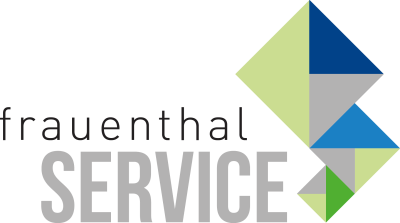 PRESSEINFORMATIONWien, im Juli 2019Druckfrisch: Bad & Energie Katalog 2019SHT & ÖAG eröffnen BadesaisonDer Marktführer Frauenthal legt mit dem neuen Bad & Energie Katalog das Standardwerk der Branche neu auf. Der Klassiker für Menschen, die ein neues paradiesisches Bad oder eine smarte Energie-Lösung suchen, verspricht auf 240 Seiten pures Wohlfühlen und ist ab sofort auf badundenergie.at, in den über 20 Bad & Energie Schauräumen sowie bei den Vertriebsmannschaften von SHT und ÖAG erhältlich.Rund 50 Lieferanten zeigen im neuen Bad & Energie Katalog ihre ausgesuchten Highlights. Der breite Mix aus Klassikern, Neuheiten und stylischen Eyecatchern, stellt sicher, dass Konsumenten rasch die passenden Produkte für ihr Bauvorhaben finden. Viele folgen Trends, Frauenthal setzt sie. Installateure, die ihre Kunden begeistern wollen, vertrauen auf die Unterlagen des Marktführers: das erleichtert die Beratung, ist ein Turbo für die Kaufentscheidung und ist gut für das Geschäft.http://www.frauenthal-service.at/
https://www.badundenergie.at/
http://www.baederparadies.at/Frauenthal Handel Gruppe / SHT / ÖAG / Kontinentale
Constantin Otto Wollenhaupt, M.A.
Bereichsleiter Marketing, Frauenthal Handel Gruppe
M: +43 664 88526420
Constantin.WOLLENHAUPT@fts.atMag. Nina Schön
Marketing, Frauenthal Service AG
T: +43 5 07 80 1 331
nina.SCHOEN@fts.at